Barningham CEVC Primary School: Pupil Perceptions Learning Maths – November 2017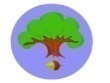 Focus: More able children,  are they being challenged and stretched?Name : Janine FairlieYear: 1 - 6  At school I really like this about Maths: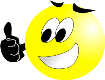 Using base 10 (4)Maths with a story (jack and Bean Stalk) (1)Place value counters (4)SS challenge for just the more able – explain or write instructions (6)Like the mild, medium, Hot, MM so we can choose where we want to work (1)Using Numicon for symmetry (4)Like the formal methods for the 4 operations (6)Find it just makes sense to me and it keeps me calm (1)Learning lots of different methods and then choose my favourite way to do it (1)When its not too difficult and not too easy, when it’s just right! (1)  I find this a challenge when Learning Maths: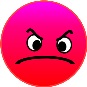 Division (5)Writing the number 2 (1)Subtraction (1)Algebra when they are really tricky questions (1)X table test (2)Fractions (2)When we are learning something new (1)Telling the time (1)  I would like to do more of this in Maths: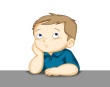 Division as this is tricky (5)Drawing my house (1)Subtraction so I can get better (1)Playing games to help me with telling the time (1)Long division (1)Adding because I want to know more (1)More money stuff because I like adding and taking away (1)Fractions as this is tricky (5)Symmetry – drawing patterns (2)Times tables with division (1)  This helps me with my Maths: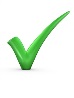 Base 10 (6)Teachers (1)Column addition and subtraction (5)Checklists for word problems (6)Part part whole using partitioning and complex partitioning. (5)Being shown the methods and refresh them over again (2)Number square, number line (2)Bus stop method (1)Bar (1)I feel challenged and stretched in Maths when: 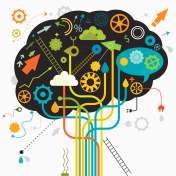 Subtraction when you have to regroup (2)SS challenges (3)Writing your own word problems (4)Writing my numbers (1)Telling the time (3)Really hard algebra (1)Times tables (1)Decimals and fractions (1)When it is really hard (1)I feel bored in Maths when: 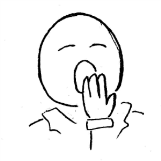 Drawing base 10 on the HTO grids (4)When you are learning the same thing over and over again (2)When we do something I already know (2)When it is too easy and I always know the answers (1)Challenge cards are boring as they are too easy, I have nothing to do (2)Too much adding (1)My attitude towards Maths is:0                        3 ()       4 (1)                5 ()    6 (1)     7 (7)    8 (3)         9 (1)    10 (3)               Not at all                                 It’s ok                                    Love it!My attitude towards Maths is:0                        3 ()       4 (1)                5 ()    6 (1)     7 (7)    8 (3)         9 (1)    10 (3)               Not at all                                 It’s ok                                    Love it!Learning Maths is important because:For your job (6)So you know how to write numbers (1)Counting pocket money Looking at how much petrol you have (2)It helps you doing sums (1)You need maths for everything everyday (2)So you know numbers and know how to add and times (2)Learning Maths is important because:For your job (6)So you know how to write numbers (1)Counting pocket money Looking at how much petrol you have (2)It helps you doing sums (1)You need maths for everything everyday (2)So you know numbers and know how to add and times (2)My thoughts about Learning Maths at school:Fun (6)Challenging sometimes (6)It’s too hard (1)I look forward to it most of the time (2)I loved the super spicy challenge yesterday (3)My thoughts about Learning Maths at school:Fun (6)Challenging sometimes (6)It’s too hard (1)I look forward to it most of the time (2)I loved the super spicy challenge yesterday (3)  At home I use in Maths for: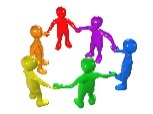 Teaching my little sister (1)Challenging my brother (1)Playing games (8)Know what time I have to go to bed (2)Playing music (1)Practise my times tables (2)Cooking (6)Farming simulator computer game (1)Show my Mum how to do it (1)Counting my pocket money (1)  At home I use in Maths for:Teaching my little sister (1)Challenging my brother (1)Playing games (8)Know what time I have to go to bed (2)Playing music (1)Practise my times tables (2)Cooking (6)Farming simulator computer game (1)Show my Mum how to do it (1)Counting my pocket money (1)